Community Resilience Plan[PARISH NAME][YEAR]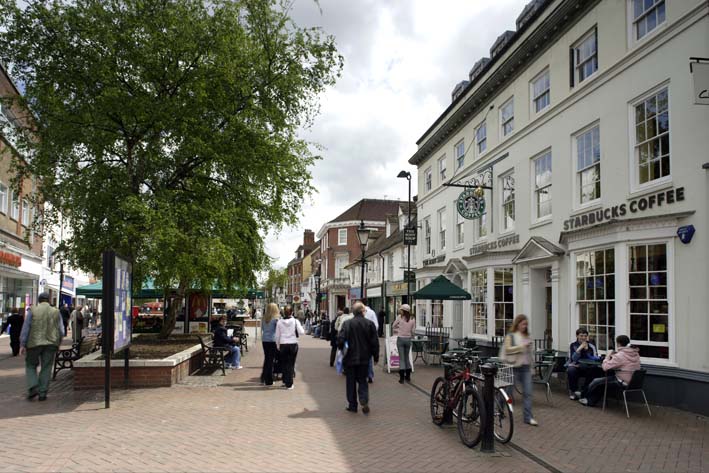 Version number:	V1Date written:  	[DATE – MONTH/YEAR]Adopted by: 		[PARISH/TOWN COUNCIL]Review due:		[DATE – MONTH/YEAR] * This should be maximum of every 3 yearsDeveloped by: 	XXX Community Emergency Plan Steering GroupMain Contact: 	[PARISH CLERK/MAIN PARISH CONTACT][PARISH/TOWN COUNCIL ADDRESS][PARISH/TOWN COUNCIL TELEPHONE NUMBER][PARISH/TOWN COUNCIL EMAIL ADDRESS]Full plan distribution list:* Please ensure completed plan is shared with Ashford Borough Council Emergency Planning for effective communication with you during a local emergency or major incident.A redacted version (public version) should be placed on your Parish/Town Council website. Please ensure all personal data and appendices are withheld from public plan in line with data protection regulations.All other listed below are optional as ideas for distribution if relevant for you.Revision History:CONTENTS*Add any further Appendices as relevant for your own community. 1. INTRODUCTION Why do we have this plan? To support Ashford Borough Council’s (ABC) Emergency Plan.To mitigate risk, increase readiness and resilience within XXX Parish Council (XPC) and the local community. To information gather in support of an incident.To enable assistance, in support of ABC throughout the recovery phase of an incident. This plan includes:Relevant steps to mitigate risk to expected and unexpected emergency situationsLocal Risk AssessmentChecklists to guide how the plan works and how we communicate with other agencies and our local community.Geographical area coveredThe civil parish of XXX covers [ADD INFORMATION AS REQUIRED ON YOUR LOCAL PARISH AND COMMUNITY]**This could include any demographics as relevant, such as rural/urban, population, vulnerabilities.See Appendix A – Parish map.ScopeThe plan is designed to prepare for an emergency or major incident affecting our local community. Our response aims to react to the initial 30 minutes only to assist with emergency services response and to support Ashford Borough Council in setting up longer-term response plans.This plan is not an attempt to encroach on the roles of the blue light emergency services or ABC Emergency Planning. 2. FLOW OF RESPONSEPROACTIVE:  Pre-planning to achieve mitigation of incident:Daily scanning of the environment to enable situational awareness by xxx Parish Council Staff Team.Communicate information on preparedness and mitigation measures to the community utilising websites and links to helpful guidance such as:Priority Register services (UK Power Networks and South East Water)Flood support and Flood Alert registrations (Environment Agency)Weather alerts and warnings (Met Office)General Emergency Planning preparedness (ABC Emergency Planning webpages) and Kent & Medway Resilience Forum (KMRF) Kent Prepared websiteSignposting and availability of Emergency Planning training to all Resilience Officers and Volunteer Coordinators, such as Community Prepared training and EA Flood Wardens.REACTIVE:  Incident happens:  Blue light agencies attend and will be lead agency for emergency according to incident (such as a fire will be led by KFRS)Situation Led  - ABC Emergency PlanningSupport Led – xxx Parish Council nominated Resilience Officer / Community Resilience LeadIf ABC and Blue light services are unable to immediately respond (such as due to access issues or widespread incident), xxx Parish Council will become the primary lead organisation for our community.RECOVERY:Post-incident phase: Ashford Borough Council Emergency Plan – multi-agency response and recovery groupsxxx Parish Council may be requested to form part of the Recovery Group for Community impact and actionsThe above shows what the Community Resilience Plan covers, primarily to support a multi-agency response before, during and after an emergency. 3. COMMUNICATION TREE FOR xxx PARISH COUNCIL RESPONSE TEAMThis structure supports the role of the on call [PARISH NAME] Resilience Officer, to enable notification to Ashford Borough Council (ABC). The XXX Parish Council Resilience Lead will be centrally based and will be the main coordinator for [COMMUNITY NAME] in an emergency.  They will liaise with emergency services (where appropriate) and Ashford Borough Council’s Resilience Team.  They will also deploy and manage any assigned Volunteer Coordinators where required.  The volunteer coordinators will feedback information to the XXX Parish Council Resilience Lead who will in turn update the ABC Resilience Team during Office Hours. Out of Hours (OOH), this will be picked up via the ABC assigned Duty Officer who can be contacted via the main line of 01233 331111.Depending on the scale or severity of the incident will determine if a Deputy Resilience Lead is required and how many volunteer coordinators are needed to support. It is easier to scale down than scale up so advisable to gather as many resources as possible on standby.Information gathered by the XXX Parish Council Resilience Lead will be passed to the ABC Resilience Team and Initial Emergency Service Officer in charge.  This will be in the format of the ‘M/ETHANE’ message. Please see Appendix C1 for the Information Gathering Form.Any additional information or guidance can be given via local knowledge, such as vulnerable people in the area, special events taking place on the day that may be affected or sites that will be disrupted, such as nursing homes or local schools.4. RISK ASSESSMENTTo help identify risks for your community, please see the Ashford Public Risk Register on www.ashford.gov.uk The following table has been completed with suggestions for generic risks that could affect all communities with relevant actions that could be taken in these circumstances.ADD ANY FURTHER RISKS AS RELEVANT FOR YOUR COMMUNITYPlease note: If your area is in a high-risk flood zone, please use full Community Resilience Plan template, which includes a specific Community Flood Plan section.This page is intentionally blank5. COMMUNICATION WITH THE COMMUNITYCommunication with xxx Parish Council Community Response TeamEnsure lines of communication are maintained during incident with all responders for the community. This can take place via:Face-to-face meetings (for Resilience Lead to get updates for ABC via a central RVP ie Town Hall/Village Hall.Telephone and Text - landline and mobile numbers / WhatsApp group chatTwo-way radios – {If have radios, list how many and where they are stored and kept here)6. RESOURCES The Community Response Team will encourage local residents to provide information to assist with any perceived emergency recovery.During an emergency, community volunteers may come forward to assist, however it should be noted that they would do so at their own risk. It is advisable for contact details of those that wish to volunteer to be held in advance so you can list their role and duties within this plan.Spontaneous volunteers need to be managed at the time of response. This will change according to the scale and nature of the incident.*This could include roles such as 4x4 owners (for snow), door-knockers (for messaging, leaflet drops or checking on the vulnerable), Flood Wardens – EA registered and trained only), local pastors, WI local group or organisers for local collections)See Appendix B - Contact Details.7. INSURANCEDetails of insurance cover should be listed below to include Public Liability Insurance and/or Employers Liability Insurance certificate(s).However, the roles in this plan are voluntary and volunteers are not expected to put themselves in any danger.If a responding agency deploys a volunteer (e.g. a flood warden), they may be covered by the responding agencies insurance.For full insurance details, see Appendix J – Insurance Liability Certificate.8. COMMUNITY RESPONSE CENTRE/TEMPORARY COMMUNITY SHELTERThe primary role of a Community Response Centre (CRC) is to provide a recognised point from which all matters relating to the community’s response can be managed in the initial stages. This is not a Rest Centre, which remains the responsibility of Ashford Borough Council.This location should be planned in advance for a prompt response during an incident.In close communication with Ashford Borough Council, a CRC can be used to quickly gather people in one safe place in the immediate aftermath of an emergency or major incident. ABC can then set up a formal Rest Centre (if relevant) and organise for any evacuees to be transported from the CRC to the Rest Centre as quickly as possible.This can also be used as a central information point for the community to come to for updates on an incident or gain further information or support and can remain open for residents information during recovery.[LOCATION OF CRC][CRC ADDRESS][CRC DETAILS][USE WHAT3WORDS FOR ACCURATE LOCATION]*This could be the Town/Village Hall, Family Public House or other central known location within the communityThe main functions of the Community Response Centre is to:Act as the focus for the coordination of the community’s activity in response to an emergency.Receive, collate, analyse, display and distribute information.Make an overall assessment of the initial situation and, as the incident develops, determine priorities.Provide a central point for xxx Parish Council Resilience Lead to liaise with ABC Emergency Planning.Request support from statutory agencies as required (if not provided via ABC)Maintain efficient communication links with all agencies and volunteers.Assess, implement and record financial transactions arising from the emergency.Provide the facility within which the necessary staff (including those of other organisations) can work effectively.Maintain a record of events**For recording of event actions, please use the Incident and Decision Log Form as provided in Appendix C2.9. WELFARE CENTRESIt might be necessary for some members of the community to be evacuated from their homes to a place of safety. This is known as a Rest Centre, which is a type of Welfare Centre that looks after displaced persons (whether residents or visitors) on a short-term basis.A Rest Centre is the responsibility of Ashford Borough Council who will coordinate the setting up, operation, staffing and management of the centre including transportation to a Rest Centre from the affected area or CRC.Within the Rest Centre, the evacuees needs can be assessed and assistance given by the appropriate responders.The importance of a CRC can be helpful in the immediate aftermath of an emergency but under no circumstances should a CRC be run as a Rest Centre. A Rest Centre has set requirements to be able to operate safely and effectively. xxx Parish Council volunteers should make clear to anyone attending the CRC that there might be a requirement to move them to a designated Rest Centre as soon as set up.The current list of agreed and appropriate venues for use as a Rest Centre are:[LIST AGREED REST CENTRES WITHIN YOUR COMMUNITY]*If you are unsure of these, please request information from Ashford Borough Council Emergency Planning.For full details of each of these locations, see Appendix D.10. CHECKLISTS FOR RESPONDING TO AN EMERGENCYThese checklists provide help as a useful reminder when responding of actions to take. These should be provided to parish council response team before an incident to familiarise themselves with.Copies of the checklist can be used actively to tick when complete during activation.11. ADDITIONAL INFORMATION Here you can include any additional information about your parish or community that has not been included in the plan so far that is relevant or specific to you.This could include any known access issues for emergency service vehicles, landing point for air ambulance, defibrillator locations, times of year or dates of large events that may cause additional issues if coincide with an incident.This page is intentionally blankAppendix A: XXX Parish mapAshford Borough Council holds parish Maps. Please contact ABC Emergency Planning for an A3 map of your area.Appendix B: Contact DetailsPlease note that all Appendix B Contact Details must be redacted from public version of your plan.{ADD DETAILS AS RELEVANT]B1 External OrganisationsB2 xxx Parish Council Community Response Team{ADD DETAILS AS RELEVANT]B3 xxx Parish Council Volunteers List{ADD DETAILS AS RELEVANT] *ExamplePossible skills or resources to consider includingKeyholders for key sites (such as CRC)Trained First Aider4x4 owner/driverChainsaw ownerLocal Food supplierGenerator supplierTractor owner/driverQualified electricianQualified local handymanWelfare providers – local charitable clubs or WIB4 xxx Parish Council Vulnerable People, Property or Locations List Consider data protection responsibilities – see Section 5 of guidance notes for further information{ADD DETAILS AS RELEVANT] *ExampleAppendix C: Record KeepingC1 Information Gathering Form (M/ETHANE)To be completed by the Resilience Lead in communication with the Volunteer Coordinators. C2 Incident and Decision Log *ExampleCopies of this log can be printed separately to be used by Community Response Team during an emergency or incident. Multiple pages needed.INCIDENT & DECISION LOGOFFICIAL – SENSITIVE (Once complete)C2 Incident and Decision Log INCIDENT & DECISION LOGOFFICIAL – SENSITIVE (Once complete)Appendix D: Rest Centres within xxx Parish Council areaThe Rest Centre listed here should be those held officially within the Ashford Borough Council Rest Centre Directory.Please contact ABC Emergency Planning for the details.(If any additional venues within your community are suitable but not listed, please let ABC Emergency Planning know so they can be contacted for details. If assessed as suitable, they will be added to the directory[Rest Centre Location(s) information sheet(s)]Appendix E: Community Resilience Plan Residents Letter template[Insert xxx Parish Council Address][Insert Resident Address or leave generic]	                                                 [Insert Date]Dear ResidentRe: [xxx Parish] Community Resilience PlanWe are producing a ‘Community Resilience Plan’ to be used if an emergency affects our community.  Normally, emergencies are dealt with by the “blue light” emergency services and other key responders, who have well-rehearsed plans to deal with situations.  However, there may be circumstances; such as widespread flooding, heavy snow or severe storm damage, where the arrival of the emergency services and other responders could be delayed, or when essential utilities and highways access may be compromised.In these circumstances, we are sure you will agree that it is important that our community can help itself until outside help arrives and it will do this more effectively if it has a plan already in place.  As part of this plan, we are looking to set-up a ‘Community Emergency Response Team’ of volunteers who would be willing to assist should an emergency occur.  We are particularly keen to hear from members of our community who have resources, equipment or skills (e.g., 4x4 vehicles, tractors, chain saws, trained medical staff), but any assistance you can offer would be gratefully received.  A crucial element of the plan will be to have a network of Community Liaison Volunteers covering the area, each being responsible for a road or other small area. The liaison volunteers’ role involves receiving information from, and passing it on to, residents/businesses in their “patch” – they would not be involved in rescues, but in communicating between the emergency plan coordinators and local residents in the event of an emergency.If you would like to volunteer, please could you complete the reply slip on page two of this letter and return it to us at the above address.  On receipt, a member of [xxx Parish Council] will contact you to discuss how best you can help.  We are requesting this information on an entirely voluntary basis, so please feel free to ignore this letter if you do not wish to be involved.Additionally, one of the priorities of the Community Emergency Response Team will be to provide what support it can to members of our community who may be more vulnerable than others and who may need extra help in an emergency.  With this in mind, we want to have a list of ‘Vulnerable Persons/Groups’ in our Community Resilience Plan.  For your details to be included, please complete the relevant section of the attached reply slip.  There is no need for you to disclose any sensitive personal information and please be assured that, in accordance with General Data Protection Regulations (GDPR) the information will be handled in the strictest confidence and will only be used in an emergency by the Community Emergency Response Team, the emergency services or other key responders.  For further information, or to discuss things in more detail, please contact us using the details below. Yours faithfully[Name, Position Held and Contact DetailsAppendix F:Community Emergency Response Team Volunteer Sign-up formxxx Community Emergency Response Team Reply SlipCommunity Emergency Response TeamI/We would like to volunteer to join the Community Emergency Response Team.[Please tick box] as a Community Volunteer for ____________________________________________________________________and/or please enter any skills, equipment and resources you may have in the tables below.Vulnerable Persons / GroupsI would like the following details to be included in the ‘Vulnerable Persons / Groups list’ within the Community Resilience Plan.     Signed declaration[Please ensure that each person named above signs the declaration below]I/We give my/our consent for the above details to be made available to those responding to an emergency affecting our community. I understand that, in accordance with the General Data Protection Regulations (GDPR) the information will be handled in the strictest confidence and will only be used in an emergency.Appendix G:Flood Plan & Flood MapsIf your area is in a high-risk flood area or if your community has experienced flooding before, please use the main Community Resilience Plan template to include a flood plan.If you are in a low risk flood area and would like to include a flood zone map, please contact Ashford Borough Council Emergency Planning. ABC can obtain flood maps via the Environment Agency on your behalf.[xxx Parish Council Flood Map Zone 1][xxx Parish Council Flood Map Zone 2]Appendix H: xxx Parish Council Grab Bag Contents ListA grab bag can be useful to hold at your village hall or central RVP for use in an emergency by lead Volunteer Coordinator at site and scene. This is not compulsory but below is an example if choose to include.If do not have a grab bag, please delete.Appendix I: Defibrillator Locations within xxx Parish CouncilIf your community has defibrillators located across the area, it is useful to list them here. This can be done as a list, table and/or map.If do not have these, please delete.Appendix J: Insurance Liability Insurance Certificate(s) for xxx Parish CouncilIf your parish council has secured relevant insurance to cover to include any volunteering roles, please add here. This could be your Public Liability Insurance and/or Employers Liability Insurance.If you do not have this, please delete.[END]ROLE / ORGANISATIONCONTACT DETAILSAshford Borough Council Emergency Planning (Resilience Team)emergency.planning@ashford.gov.uk xxx Parish Council Chairxxx Parish Council Deputy Chairxxx Parish Council Clerk/AdminKCC Community WardenKCC Volunteer Support WardenPCSO XXX areaNeighbourhood Watch CommandersSUMMARY OF CHANGESISSUE NUMBER & DATECHANGED BYNew issueV1 – MONTH/YEARXXX Parish Council Steering GroupSectionPage no1. Introduction52. Flow of response63. Communication tree for XXX Parish Council response team /   (M)ETHANE74. Risk Assessment95. Communication with the community136. Resources137. Insurance148. Community Response Centre / Temporary Community Shelter (Parish Council led)159. Welfare Centres (Ashford Borough Council led only)1610. Checklists for responding to an emergency1711. Additional information19Appendices (see over page for further details) RESTRICTED 21 +Appendix refDetailsMANDATORY APPENDICESMANDATORY APPENDICESAXXX Parish mapBContact Details (1) External Organisations (2) Community Response Team (3) Volunteer List(4) Vulnerable People, Properties or LocationsCRecord keeping (1) Information Gathering Form(2) Incident and Decision LogDWelfare Centre information sheet(s)EXAMPLE TEMPLATES (OPTIONAL FOR USE)EXAMPLE TEMPLATES (OPTIONAL FOR USE)ECommunity Resilience Plan residents letter templateFCommunity Emergency Response Team volunteer sign-up formEXAMPLE APPENDICES (OPTIONAL FOR INCLUSION)EXAMPLE APPENDICES (OPTIONAL FOR INCLUSION)GFlood Plan & Flood MapsHXXX Parish Council Grab Bag Contents ListIDefibrillator LocationsJInsurance Liability Certificate(s)M/ETHANEM/ETHANEM/ETHANEMMajor Incident declared (Yes/No)County or Local? Which organisation?EExact Location including postcodeTType of incidentFire / Flood / AccidentHHazards present or suspectedUnstable buildings / chemicals / floodingAAccess to site including RVPAny roads blocked?NNumber of casualties or people/houses affectedEvacuees/HousingEEmergency Services and other organisations involvedAre Police/Fire or Ambulance on scene?RiskImpact Mitigation ResponseRecoveryElectricity FailureLoss of streetlightsLoss of traffic signalsLoss of businessUnable to cook foodVulnerable people at risk- personal medical support machineryLimited CommunicationsEncourage residents to keep at least one standard landline phone – cordless phones won’t work in a power cutEncourage Vulnerable residents to sign up to the UKPN Priority Services RegisterEncourage residents not to open fridges any longer than necessary Encourage Residents to make sure their home is well insulated. It could stay warm for 12 hours or more in a power cut.Check if neighbours have lost services too. Establish from the utility company how long they think the power will be off for.Establish the extent of the power cutIf it is a prolonged power cut or in particularly cold weather look at opening a Community Shelter if any have alternative fuel sourcesIf the power cut is for a prolonged period, take precautions to stay safe.Assist people in recovering from the emergency.RiskImpactMitigationResponseRecoveryFireDamage to PropertyDamage to Local InfrastructureResidents evacuated.Encourage Residents to check their smoke alarmsLook at providing temporary shelter if required.Assist with the provision of welfare.Assist people in recovering from the emergency.FloodingFlooding of Local streets.Damage to property. Contamination from foul watercourses.Understand risk areas.Monitor flood warnings. Report river blockages to Environmental agency. Deploy Community level flood defences and bags.Communicate expected levels and actual levels to community. Provide temporary rescue centre dependant on severity. Assist community with clean up. Assist ASB with relocation as required. Communicate recovery water levels to community.Gas FailureExtreme cold especially vulnerable peopleUnable to cook food.Source of alternative heating available.Establish from the utility company how long they think the gas will be off.Establish the extent of the gas outage.Prolonged gas outage or in particularly cold weather open a Community Shelter if any have alternative fuel sources.Assist people in recovering from the emergency.RiskImpactMitigationResponseRecoveryHeavy Snow & Extreme ColdDamage to propertyLoss of businessVulnerable people at riskTravel disruption.Encourage Residents to stock up on essentials.Provide a point of contact for residents (particularly Vulnerable residents)Provide advice to residents about staying warm.Encourage residents to stay in touch with the latest forecast and cold weather alerts.Provide a point of contact for the coordination of volunteers around clearing/ salting paths.Clear essential paths.Visit vulnerable to assess any needs.Assist people in recovering from the emergency.Public Disorder or Terrorism[INSERT NAMES OF PUBLIC SPACES IN YOUR COMMUNITY]High numbers of affected peopleContingency Plans by Event OrganisersSecurity Medical CoverAlert the Emergency ServicesCoordinate the response.Assist the Emergency Services to get the public to return home or get them out of the area.Assist people in recovering from the emergency.Post-event Debrief.Post-event ReportWater Supply FailureHealth hazard from untreated waterVulnerable people at risk.Emergency water supply. The average adult should take in 1.5 to 2 litres of water in a typical day (6-8 250ml glasses.)Establish which residents would require assistance. Coordinate the delivery of bottled water to residents who are unable to get out.Assist people in recovering from the emergency.TypeWherePublic Noticeboards[INSERT LIST OF ALL NOTICEBOARD LOCATIONS WITHIN PARISH AREA]PostersLocal shop windowsLeafletsLocal Shops, Pubs and Businesses Social media and websitesxxx Parish Council website [INSERT LINK][LIST OTHER PLATFORMS USED – ie Facebook, Twitter, Instagram, Local Chat groups] Policy detailsPolicy detailsInsurance Policy HolderWhose insurance policy is this? Parish Council/Community Group/Private Individual/Unitary/District/BoroughInsurance Policy Reference NumberWhen is this policy active?When deployed by Parish Council/ Community Group/ Unitary/District/Borough CouncilStart Date of PolicyEnd Date of PolicyUnderwriterWho underwrites the policy?ContactContact name/number of underwriterxxx Parish Council Resilience Lead / Deputy Resilience Leadxxx Parish Council Resilience Lead / Deputy Resilience LeadACTIONCOMPLETE ()Ensure you are not in immediate danger.Call 999 and follow any advice given. Contact ABC Emergency Planning or ABC Duty Officer if out of hours for advice, providing them with initial updates. Contact the xxx Volunteer Coordinators (Appendix B2) and meet to discuss the situation.Start writing a log (Appendix C2) containing any decisions you made and who you spoke to/what was said.Construct a formal ‘METHANE’ message to pass to ABC and Initial Incident Commander via Information Gathering Form (Appendix C1)Agree actions and ensure each member of the xxx Parish Council Response Team know what they are doing. For example, liaising with ABC on the opening of the Rest Centre / communicating situation with xxx Volunteer Coordinators.Meet regularly to discuss the developing situation, outstanding actions, community priorities and resources available/required. Once the immediate actions are completed and the situation starts to improve, start thinking about the recovery phase and how the Community Emergency Response Team can help the community return to their day-to-day life.Schedule a debrief and review preparedness/plan as necessary.xxx Parish Council Community Volunteer Coordinator(s)xxx Parish Council Community Volunteer Coordinator(s)ACTIONCOMPLETE ()Ensure you are not in immediate danger.Meet with the xxx Parish Council Resilience Lead and discuss plan of action.Attend the incident if safe to do so with two coordinators located at different points of the incident to enable a complete overview.Keep lines of communication open with Resilience Lead and report back at regular intervals with a situation report (Sit Rep).Support and handover information to emergency services / other authorities as required.Confirm and communicate the end of the incident.Liaise with the Resilience Lead on whether to stand down once Emergency Services/Ashford Borough Council in attendance.Attend a debrief and review preparedness/plan as necessary.Organisation / DepartmentEmail or website addressTelephone Office HoursTelephone Out of HoursIf you are in immediate Danger call 999If you are in immediate Danger call 999If you are in immediate Danger call 999If you are in immediate Danger call 999Ashford Borough Council  - Main Switchboard  n/a 01233 331111 01233 331111Ashford Borough Council -
Emergency Planning emergency.planning@ashford.gov.uk  REQUEST FROM ABCREQUEST FROM ABC Ashford Borough Council -
Emergency Centre (This will only be activated once in response to an incident or emergency)emergency.centre@ashford.gov.ukREQUEST FROM ABCREQUEST FROM ABCOur area Community Wardenhttps://www.kent.gov.uk/leisure-and-community/community-safety/community-wardens 03000 41 34 55 (Head Office) REQUEST FROM ABCOur area PCSOhttps://www.kent.police.uk/a/your-area/Local detail to be addedLocal detail to be addedOur elected ward membersPLEASE ADD  PLEASE ADDPLEASE ADDKent County Council
Main Switchboardcounty.hall@kent.gov.uk03000 41 41 4103000 41 41 41Kent County Council
Resilience and Emergencies Unitemergency.planning@kent.gov.uk03000 41 41 4103000 41 41 41KCC Highways & Transportation
Main Switchboardhttp://www.kent.gov.uk/roads-and-travel03000 41 81 8103000 41 81 81Kent & Medway Resilience ForumKRT@kent.fire-uk.org01622 212409Contact via ABC Emergency Planning Kent Police
Force Control Roomhttps://www.kent.police.uk/contact-us101101Kent Fire & Rescue
Main switchboardenquiries@kent.fire-uk.org01622 692121n/aOrganisation / DepartmentEmail or website addressTelephone Office HoursTelephone Out of HoursSoutheast Coast Ambulance
Headquartershttps://www.secamb.nhs.uk/contact-us/0300 123 0999n/aNHShttp://www.nhs.uk111111Environment Agency
General enquiriesenquiries@environment-agency.gov.uk03708 506 506n/aEnvironment Agency
Incident reportingn/a0800 80 70 600800 80 70 60Environment Agency
Floodlinen/a0345 988 11880345 988 1188Electricity - Power cuts
UK Power Networkshttp://www.ukpowernetworks.co.uk/internet/en/power-cuts/0800 316 3105From mobiles: 0333 323 2105Gas Leaks (National Grid)https://www.nationalgas.com/safety advice0800 111 9990800 111 999Southern Water
General enquirieshttps://www.southernwater.co.uk/contact-us0330 303 0368n/aRoleName and AddressContact No. 1(Main)Contact No. 2(Out of Hours)Resilience LeadResilience Lead      (Deputy 1)Resilience Lead      (Deputy 2)Volunteer Coordinator 1Volunteer Coordinator 2Volunteer Coordinator(Deputy 1)Volunteer Coordinator (Deputy 2)Name and AddressRole / skill volunteeredContact No. 1(Main)Contact No. 2(Out of Hours)Mr A Example4x4 owner / snow clearance01xxx07xxxNameAddress (including Postcode)Contact numberVulnerability / RiskAssistance requiredPriority(High, Medium or Low)xxx Care HomeHigh Street, TN xx01xxx36 Elderly Residents – various needsEvacuation help neededHMrs A Examplexxx01xxxWheelchair user Evacuation help neededHMAJOR INCIDENT:EXACT LOCATION:TYPE OF INCIDENT:HAZARDS:ACCESS:NUMBER AND TYPE OF CASUALTIES:EMERGENCY SERVICES PRESENT AND REQUIRED:INCIDENT: Car Crash into residential housesINCIDENT: Car Crash into residential housesLOCATION: Top of High Street, Example town, TN xxLOCATION: Top of High Street, Example town, TN xxDATE:  12th January 20XXCOMPLETED BY: xxCOMPLETED BY: xxPAGE     1                 ofLOG No(1,2)TIME TO(24 hr clock)TIME FROM(24 hr clock)ENTRY(Key details of information/discussion)DECISION – ACTION(Key details of actions/decisions)RATIONALE (IF APPLICABLE)(Why decision made)123.2023.30Car crashed into house at top of the High Street. 6 houses affected – need to be evacuated.Opened CRC for affected residents.Very cold outside with vulnerable residents. Awaiting Rest Centre set up/alternative housing from ABCINCIDENT:INCIDENT:LOCATION: LOCATION: DATE: COMPLETED BY: COMPLETED BY: PAGE                           ofLOG No(1,2)TIME TO(24 hr clock)TIME FROM(24 hr clock)ENTRY(Key details of information/discussion)DECISION – ACTION(Key details of actions/decisions)RATIONALE (IF APPLICABLE)(Why decision made)NamePrimary Contact Details Email addressSkills / Experience / QualificationEquipment / ResourcesNamePrimary Contact Details Email addressSkills / Experience / QualificationEquipment / ResourcesName of person / centre / accommodationAddressPrimary Contact DetailsReason for inclusionSignaturesPrint NameDateAddressContact numberEmailItemDetailsCommunity Resilience Planx1 printed copyLarge Scale Parish Mapx1 A1 printed copyTwo-way Radiosx2 Hi-Vis Vestsx6Heavy Duty TorchWith batteries (x2 D type)Clipboard and Penx2Information Gathering Forms (M/ETHANE)x10 spare printed copies + x1 copy on each clipboard (12 total)Incident and Decision Logx10 spare printed copies + x1 copy on each clipboard (12 total)